San Fernando College Anexo T.P.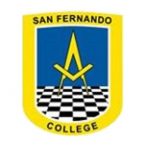 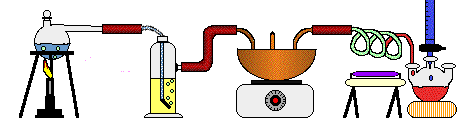 Asignatura: QuímicaProf. Elena Sepúlveda AUnidad: Estequiometria: evaluación formativa INFORMACIÓN SOBRE LA EVALUACIÓNLa evaluación se realizará durante la clase online según el horario de clases que le corresponda a cada curso: La participación de esta evaluación es obligatoria, por lo tanto, solo aquellos que estén justificados quedan exentos.El enlace de la clase online será enviado a través del correo de cada estudiante y aplicación classroom (favor inscribirse). Es muy importante que estés atento a tu correo y/o plataforma para que puedas asistir.El contenido de la evaluación es el desarrollado en las guías N°1 y N°2 del mes de agostoCalculo de masas molares y moleculares. Establecer cantidad de moles Análisis de datos. Recordar que durante el mes de agosto la evaluación formativa no considera guías de retorno, sin embargo si adeudas guías, enviarlas durante el mes. Si tienen dudas en la realización de los ejercicios, no duden en enviar correos, sin embargo no envié correos de consulta durante el día de la evaluación, porque no serán contestados. Asignatura: Química Semana:  17 al 21 de agosto  Semana:  17 al 21 de agosto N° De La Guía: 3Título de la Guía: Evaluación formativa. Título de la Guía: Evaluación formativa. Título de la Guía: Evaluación formativa. Título de la Guía: Evaluación formativa. Objetivo de Aprendizaje (OA): Realizar cálculo de masas molares y moleculares de elementos y compuestos químicos. Establecer cantidad de moles de una sustancia. Objetivo de Aprendizaje (OA): Realizar cálculo de masas molares y moleculares de elementos y compuestos químicos. Establecer cantidad de moles de una sustancia. Objetivo de Aprendizaje (OA): Realizar cálculo de masas molares y moleculares de elementos y compuestos químicos. Establecer cantidad de moles de una sustancia. Habilidades: Comprender, Analizar, Establecer, Comparar, Aplicar, Inferir.  Nombre Docente: Elena Sepúlveda. Nombre Docente: Elena Sepúlveda.  Correo: esepulveda@sanfernandocollege.cl  Correo: esepulveda@sanfernandocollege.cl Nombre Estudiante:Nombre Estudiante:Nombre Estudiante:Curso: 1° Medio ___Curso Fecha Hora1° medio D Miércoles 19 14:00 1° medio EMartes 18 12:001° medio FViernes 21 11:00